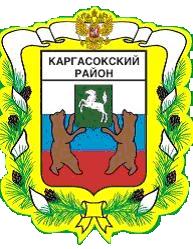 МУНИЦИПАЛЬНОЕ ОБРАЗОВАНИЕ «Каргасокский район»ТОМСКАЯ ОБЛАСТЬАДМИНИСТРАЦИЯ КАРГАСОКСКОГО РАЙОНААдминистрация Каргасокского района постановляет:1. В пункте 1 постановления Администрации Каргасокского района от 23.06.2017 №168 «Об утверждении состава Комиссии по урегулированию разногласий, возникающих по результатам проведения экспертизы муниципальных нормативных правовых актов муниципального образования «Каргасокский район» и оценки регулирующего воздействия проектов муниципальных нормативных правовых актов муниципального образования «Каргасокский район», затрагивающих вопросы осуществления предпринимательской и инвестиционной деятельности» слова «Ожогина И.А.» заменить словами «Петруненко И.А.», слова «Былин Е.И. – директор ОГБУ СПО» заменить словами «Игнатов А.И. – заместитель директора ОГБПОУ».2. Настоящее постановление вступает в силу со дня его официального опубликования (обнародования).Тимохин В.В.2-22-97ПОСТАНОВЛЕНИЕПОСТАНОВЛЕНИЕПОСТАНОВЛЕНИЕПОСТАНОВЛЕНИЕ26.10.2020№ 218с. Каргасокс. Каргасокс. КаргасокО внесении изменений в постановление Администрации Каргасокского района от 23.06.2017 №168 О внесении изменений в постановление Администрации Каргасокского района от 23.06.2017 №168 В связи с кадровыми изменениямиВ связи с кадровыми изменениямиВ связи с кадровыми изменениямиВ связи с кадровыми изменениямиГлава Каргасокского района                                                                            А.П. Ащеулов